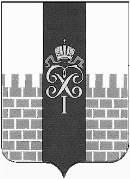 МЕСТНАЯ АДМИНИСТРАЦИЯ МУНИЦИПАЛЬНОГО ОБРАЗОВАНИЯ ГОРОД ПЕТЕРГОФ__________________________________________________________________ ПОСТАНОВЛЕНИЕ от  17 ноября 2020 года                                                                                  №  131  В соответствии с Бюджетным  кодексом  РФ, Положением о бюджетном процессе в МО г. Петергоф, Постановлением местной администрации МО город Петергоф от 26.09.2013 № 150 «Об утверждении  Положения о Порядке разработки, реализации и оценки эффективности  муниципальных программ и о Порядке разработки и реализации ведомственных целевых программ и планов по непрограммным расходам местного бюджета МО город Петергоф», местная администрация муниципального образования город Петергоф   	           ПОСТАНОВЛЯЕТ:           1. Внести в постановление местной администрации  муниципального образования город Петергоф от 18.12.2019  №171 «Об утверждении ведомственной целевой программы «Участие в организации и финансировании временного трудоустройства несовершеннолетних в возрасте от 14 до 18 лет в свободное от учебы время» на 2020 год (с изменениями от 20.02.2020) (далее-Постановление) следующие изменения:1.1. Изложить приложение  к Постановлению в редакции согласно приложению к настоящему постановлению.           2. Настоящее Постановление  вступает в силу с даты официального опубликования.             3. Контроль за исполнением настоящего Постановления оставляю за собой.             Глава местной администрации            муниципального образования город Петергоф                           Т.С. Егорова             ПриложениеВЕДОМСТВЕННАЯ ЦЕЛЕВАЯ   ПРОГРАММА «Участие в организации и финансировании временного трудоустройства несовершеннолетних в возрасте от 14 до 18 лет в свободное от учебы время»на 2020 год Наименование вопроса местного значения, к которому относится программа:«Участие в организации и финансировании проведения оплачиваемых общественных работ; временного трудоустройства несовершеннолетних в возрасте от 14 до 18 лет в свободное от учебы время, безработных граждан, испытывающих трудности в поиске работы, безработных граждан в возрасте от 18 до 20 лет, имеющих среднее профессиональное образование и ищущих работу впервые; ярмарок вакансий и учебных рабочих мест»         2.   Цели и задачи программы:   -   содействия занятости населения;     -  организация дополнительной социальной поддержки гражданам, ищущим работу;    -  взаимодействие с органами государственной власти, организациями, индивидуальными предпринимателями по вопросам трудоустройства граждан;    -  информирование граждан, проживающих на территории муниципального образования город Петергоф о наличии вакансий на выполнение временных и общественных работ, а также о проведении ярмарок вакансий и учебных рабочих мест.         3.  Заказчик программы (ответственный исполнитель):Местная администрация муниципального образования  город  Петергоф (административно-хозяйственный отдел).4. Ожидаемые конечные результаты реализации целевой программы: Для достижения целей и задач программы запланировано проведение следующих  мероприятий:1. Создание рабочих мест - 100 рабочих мест2.   Трудоустройство несовершеннолетних граждан в возрасте от 14 до 18 лет в свободное от учебы время - не менее100 человек3.  Информирование граждан, проживающих на территории муниципального образования город Петергоф о наличии вакансий на выполнение временных и общественных работ, а также о проведении ярмарок вакансий и учебных рабочих мест  в официальном периодическом издании МО г. Петергоф газете «Муниципальная перспектива» и на официальном сайте муниципального образования город Петергоф в сети ИНТЕРНЕТ: www.mo-petergof.spb.ru, в группе https://vk.com/public124512539 - не менее 12 публикаций.5. Сроки реализации ведомственной целевой программы: I- IV квартал  2020  года.6. Перечень мероприятий ведомственной  целевой программы, ожидаемые конечные результаты реализации и необходимый объём финансирования:Приложение   к ведомственной целевой программеСметный расчет по участию в организации и финансировании  создания рабочих мест для временного трудоустройства  несовершеннолетних в возрасте от 14 до 18 лет в свободное от учёбы время  Ведущий специалист административно-  хозяйственного отдела местной администрации  МО г. Петергоф                                                                                               Н.И. Зимакова«О внесении изменений в Постановление местной администрации муниципального образования город Петергоф от 18.12.2019 № 171 «Об утверждении ведомственной целевой программы «Участие в организации и финансировании временного трудоустройства несовершеннолетних в возрасте от 14 до 18 лет в свободное от учебы время» на 2020 год» (с изменениями от 20.02.2020)        к Постановлению местной администрациимуниципального образования г. Петергоф                                         от  17.11.2020  № 131  Утверждаю Глава местной администрации МО г. Петергоф _______________Т.С. Егорова                                                   « __ » _____2020г.№п\пНаименование мероприятияОжидаемые результатыСрок исполнения мероприятияНеобходимый объем финансирования(тыс. руб.)1.Участие в организации и финансировании  создания рабочих мест для временного трудоустройства  несовершеннолетних в возрасте от 14 до 18 лет в свободное от учёбы время100 рабочих местне менее 100 человекII - IV  квартал2020 г.1647,22.Информирование граждан, проживающих на территории муниципального образования город Петергоф о наличии вакансий на выполнение временных и общественных работ, а также о проведении ярмарок вакансий и учебных рабочих мест значения  в официальном периодическом издании МО г. Петергоф газете «Муниципальная перспектива» и на официальном сайте муниципального образования город Петергоф в сети ИНТЕРНЕТ: www.mo-petergof.spb.ru, в группе https://vk.com/public124512539не менее  12 публикацийI- III  квартал2020 г.Без финансированияИтого   1647,2№ п/пНаименование затратСумма, руб.1.Компенсация затрат по выплате заработной платы несовершеннолетним (9500,00 руб.*1 месяц)* 100 рабочих мест914 065,212.Компенсация затрат на выплаты компенсации за неиспользованный отпуск (п.1*2,58/29,3)86 348,96 3.Компенсация затрат на выплаты страховых взносов в государственные внебюджетные фонды (30,2%) 302 125,034.Компенсация затрат на оплату организационных расходов: (транспортные расходы по доставке несовершеннолетних граждан к месту проведения работ и обратно, затраты на оплату труда, выплату страховых взносов в государственные внебюджетные фонды привлеченным специалистам по договорам (с учетом НДС), затраты на приобретение мелкого инвентаря, оборудования, спецодежды, атрибутики (с учетом НДС),  изготовление наглядной информации, канцелярские расходы, медикаменты, услуги связи, размещение материалов в средствах массовой информации (с учетом НДС)344646,25Итого:1647 185,45